NOTAS A LOS ESTADOS FINANCIEROSa) NOTAS DE DESGLOSENotas al Estado de Situación FinancieraActivoAl activo lo conforman los recursos a cargo del Poder Ejecutivo del Estado de Tlaxcala, mismos que son identificados y cuantificados en términos monetarios, de los que se esperan beneficios económicos futuros, derivado de operaciones ocurridas en el pasado.Efectivo y EquivalentesSu saldo representa el monto de dinero propiedad del Gobierno del Estado en instituciones bancarias, el total disponible asciende a una cantidad de $ 2,869,877,394, recursos destinados para el pago del Primer Ajuste Trimestral 2021; para las reservas creadas para fondos de contingencias y para fondear las diversas acciones emprendidas por el Gobierno del Estado en Infraestructura Estatal y su equipamiento, adquisición de bienes y servicios, el entero de impuestos y retenciones realizadas a los trabajadores y compromisos adquiridos con terceros.Estos recursos son obtenidos principalmente por el cobro de contribuciones aprobadas por el Congreso del Estado, participaciones y aportaciones federales y de recursos federales convenidos, principalmente.Derechos a recibir Efectivo y Equivalentes y Bienes o Servicios a RecibirEl importe de $ 28,636,445 que se tiene al cierre del primer trimestre del ejercicio 2021 está integrado principalmente por ingresos por cobrar a corto plazo.Por otra parte, la cuenta de Derechos a Recibir Bienes o Servicios en cantidad de $ 550,146, está representada por anticipos otorgados a contratistas no amortizados, destinados a la ejecución de obras de interés colectivo y para la entrega de su equipamiento, otorgados por las dependencias y entidades del Poder Ejecutivo.Bienes Disponibles para su Transformación o Consumo (inventarios)Al cierre del primer trimestre del ejercicio 2021 el Poder Ejecutivo no cuenta con Bienes Disponibles para su Transformación o Consumo (inventarios).Inversiones FinancierasAl cierre del primer trimestre del ejercicio 2021 el Poder Ejecutivo cuenta con Inversiones Financieras a Largo Plazo por un importe de $ 370,937,304, que respaldan los diversos fondos de contingencia del Ejecutivo del Estado.Bienes Muebles, Inmuebles e IntangiblesAl cierre del primer trimestre del ejercicio 2021, el saldo reflejado en la cuenta de bienes muebles es de $ 1,713,563,013, integrado por mobiliario y equipo de administración; instrumental médico y de laboratorio; equipo de transporte; equipo de defensa y seguridad; maquinaria y equipo agropecuario necesarios para el cumplimiento y desarrollo de las funciones de derecho público, así como colecciones, obras de arte y objetos valiosos.El saldo reflejado en la cuenta de bienes inmuebles es de $ 9,119,054,917, y está representado por terrenos, viviendas y edificios no habitacionales integrado por la infraestructura pública, construcciones en proceso en bienes de dominio público y en bienes propios valuados a su costo de adquisición, destinados para cumplir con las funciones de derecho público, como es proporcionar educación, salud, seguridad, así como la operatividad y administración del mismo; actualmente no se encuentran otorgados en garantía de créditos.El saldo de $113,564,147 lo integran activos intangibles propiedad del Gobierno del Estado, constituidos en su totalidad por software.Depreciación, Deterioro y Amortización Acumulada de BienesDe conformidad con los Acuerdos emitidos por el Consejo Nacional de Armonización Contable, de las Reglas Específicas de Registro y Valoración del Patrimonio y los Parámetros de estimación de Vida Útil, a través de un estudio formal al respecto se estima la aplicación de los porcentajes utilizados en la determinación de la vida útil de los propios bienes, resultando en una Depreciación acumulada de $ 451,805,338. A través del Sistema de Activos Gubernamentales (SAG) se realizó el cálculo de la depreciación de los activos; éste considera para el cálculo la fecha de adquisición de la factura del bien y el número de años transcurridos, por lo que la depreciación se calculó usando el método de línea recta con base en las vidas útiles de los activos.Otros ActivosAl mes de marzo del ejercicio 2021, el Poder Ejecutivo no cuenta con Otros Activos.PasivoSon las obligaciones presentes del Gobierno del Estado, ineludibles, identificadas, cuantificadas monetariamente y que representan una disminución futura de beneficios económicos, derivadas de operaciones ocurridas en el pasado que le han afectado económicamente.Obligaciones a Corto PlazoEl saldo de $ 2,019,456,658 constituyen adeudos originados por el pago de servicios personales; la adquisición de bienes y servicios necesarios para la realización de funciones de derecho público; adeudos contraídos por la ejecución de obra pública, así como las retenciones y contribuciones, mismas que se enteran en el mes inmediato posterior en los plazos establecidos en las disposiciones legales que le son aplicables.II)	Notas al Estado de ActividadesAl primer trimestre del ejercicio 2021, se obtuvieron ingresos y otros beneficios por un monto de $5,310,225,929, en tanto que el total de gasto y otras perdidas ascendió a $ 4,530,190,350; obteniéndose un remanente en el periodo por la cantidad de $ 780,035,579, considerando la inversión física y financiera realizada en el periodo.Ingresos de GestiónImpuestosEn este concepto se considera el esfuerzo recaudatorio del Estado, reflejado principalmente en los impuestos de origen estatal. Al mes de marzo de 2021 se recaudó la cantidad de $ 175,953,127, siendo los rubros más importantes el Impuesto Sobre Nóminas, por la cantidad de $ 166,108,899; sobre la Producción, el Consumo y las transacciones por un importe de $ 6,992,143 y al Patrimonio con un importe de $ 1,065,960.DerechosSu saldo representa el monto de los ingresos obtenidos por concepto de Derechos establecidos en la Ley de Ingresos del Estado, por la prestación de bienes y servicios de dominio público, su saldo al mes de marzo es por un monto de $ 118,499,326.ProductosEl saldo reflejado en esta cuenta al mes de marzo es de $ 24,681,631, el cual representa la contraprestación de los servicios que otorga el Estado en sus funciones de derecho privado, así como el uso, aprovechamiento o enajenación de bienes y rendimientos financieros. Cabe hacer mención que los rendimientos e intereses generados de recursos federales con un fin específico, son registrados en las cuentas bancarias productivas específicas de cada fondo, con la finalidad de dar cumplimiento a lo establecido en la Ley de Disciplina Financiera de las Entidades Federativas y los Municipios.AprovechamientosAl mes de marzo del ejercicio 2021, el Estado obtuvo ingresos por concepto de Aprovechamientos por un monto de $ 371,203, constituido por los ingresos que percibe el Estado por funciones de Derecho Público, distintos de las contribuciones.Ingresos por venta de bienes y serviciosEl saldo de $ 30,030,415 representan los ingresos obtenidos por los organismos públicos descentralizados del Estado, derivados de los servicios otorgados por los mismos, principalmente en materia de salud y educación.Participaciones, Aportaciones, Transferencias, Asignaciones, Subsidios y Otras AyudasLas Participaciones Federales son los recursos asignados a las Entidades Federativas en los términos establecidos en la Ley de Coordinación Fiscal, en el Convenio de Colaboración Administrativa en Materia Fiscal Federal y en el Convenio de Adhesión al Sistema Nacional de Coordinación Fiscal; las Aportaciones Federales las constituyen las transferencias a los estados y municipios que les permitan dar respuesta y atender demandas de gobierno en los rubros de Educación, Salud, Infraestructura básica, Fortalecimiento financiero y seguridad pública, Programas alimenticios y de asistencia social e Infraestructura educativa con un monto de $ 4,960,690,227 al mes de marzo del ejercicio 2021, incluyendo los intereses y rendimientos generados por los fondos de aportación federal.ParticipacionesEl saldo por concepto de participaciones asciende a un monto de $ 2,469,567,717, siendo el rubro más importante el Fondo General de Participaciones ya que representa el 73 %, del total de ingresos.Aportaciones FederalesEstá constituido por los recursos federales transferidos a la Entidad provenientes de los fondos del Ramo General XXXIII, los cuales al mes de marzo de 2021sin incluir intereses reflejan los siguientes saldos:Convenios FederalesLos Convenios Federales son acuerdos de colaboración celebrados entre el Gobierno del Estado y el Ejecutivo Federal, con la finalidad de apoyar proyectos y acciones al mes de marzo del ejercicio 2021 se tiene un saldo de $ 488,956,189, incluyendo los intereses y rendimientos generados por los Convenios suscritos.Gastos y Otras Pérdidas:Servicios PersonalesAl cierre del primer trimestre del ejercicio 2021 se aplicó una política de racionalidad, austeridad y de disciplina presupuestal, lo que ha redundado en ahorros significativos al disminuir la duplicidad de funciones y reducir las estructuras administrativas, teniéndose al mes de marzo por este concepto un monto de $ 571,545,811; en apego a lo estipulado en la Ley de Disciplina Financiera de las Entidades Federativas y los municipios.Materiales y SuministrosEste concepto está compuesto por insumos y suministros necesarios para la prestación de bienes y servicios de derecho público, por parte de las Dependencias del Ejecutivo, incluyendo aquellos necesarios para actividades administrativas, reflejando un importe de $ 17,798,591.Servicios GeneralesEl saldo representa el gasto realizado por las dependencias en servicios, necesarios para el desarrollo de las actividades vinculadas al sector público presentando un saldo al mes de marzo de 2021 es de $ 27,320,708.Transferencias, Asignaciones, Subsidios y Otras AyudasSu saldo representa las erogaciones que se destinan en forma directa e indirecta, a los Poderes Legislativo y Judicial, así como a los Órganos Autónomos y Entidades del Sector Paraestatal, que al mes de marzo de 2021, observan un monto de $ 2,725,712,991 de los cuales los principales sectores que reciben estas asignaciones son el sector educativo al cual le corresponde el 50% y el sector salud con un 43% y el restante 7% a otros organismos del sector público.Resultado del Ejercicio (Ahorro/Desahorro)El resultado contable al mes de marzo de 2021 es de $ 780,035,579; debidamente registrados como compromiso: integrándose principalmente por los recursos de Fondos Federales que se encuentran etiquetados; Programas Estatales de Obra y Acciones Sociales comprometidos, que incluyen las prestaciones de fin de año; Programa Estatal de Infraestructura y lo correspondiente al primer ajuste trimestral. Los cuales al 31 de marzo están debidamente devengados, por parte de las Dependencias y Organismos Públicos Descentralizados.III)	Notas al Estado de Variación en la Hacienda PúblicaPara el Gobierno del Estado representa la diferencia del activo y pasivo, e incluye el resultado de la gestión del ejercicio actual y de ejercicios anteriores. El saldo integra el reconocimiento de la valuación de los activos, no contempla el reconocimiento de los efectos inflacionarios.Hacienda Pública Patrimonio/Patrimonio GeneradoEstá compuesto principalmente por las modificaciones patrimoniales y los resultados de ejercicios anteriores. El saldo neto al cierre del mes de marzo de 2021 es por la cantidad de $ 819,780,132.IV)	Notas al Estado de Flujos de Efectivo Incremento/Disminución Neta en el Efectivo y Equivalentes al Efectivo.											Muestra la información sobre los cambios en el efectivo y equivalentes, considerando que son inversiones a corto plazo de gran liquidez que se mantienen para cumplir los compromisos de pago a corto plazo a cargo del Poder Ejecutivo que se informa mostrando por separado los cambios según proceda, reflejando un decremento de $69,766,107 mismo que se integra por:Actividades de Operación.Son las actividades que constituyen la principal fuente de ingresos de actividades ordinarias, destinadas a pagos a proveedores y empleados, reflejando un importe de $ 780,035,579.Actividades de InversiónCompuestas por las de adquisiciones y disposición de activos fijos propiedad del Ejecutivo, reflejando al cierre del mes de marzo un importe de $ 23,007,380.Actividades de FinanciamientoSe realizó la desincorporación de la cuenta de activo Inversión Pública en la que se encontraban registradas las Obras en Proceso, debido a que  se llevó a cabo el reconocimiento de las obras no capitalizables las cuales se registraron en la partida de gasto correspondiente por haber sido realizadas en bienes del dominio público, también se identificaron las obras transferibles las que quedaron a resguardo de los municipios beneficiados para su reconocimiento en el patrimonio, motivo por el cual refleja un saldo acumulado al 31 de marzo de 2021 de $ - 872,809,066.V) Conciliación entre los ingresos presupuestarios y contables, así como entre los egresos presupuestarios y los gastos contablesLa conciliación se presentará atendiendo a lo dispuesto por la Acuerdo por el que se emite el formato de conciliación entre los ingresos presupuestarios y contables, así como entre los egresos presupuestarios y los gastos contables.b) NOTAS DE MEMORIA (CUENTAS DE ORDEN)Las cuentas de orden se utilizan para registrar movimientos de valores que no afecten o modifiquen el balance del ente, sin embargo, su incorporación en libros es necesaria con fines de recordatorio contable, de control y en general sobre los aspectos administrativos, o bien para consignar sus derechos o responsabilidades contingentes que puedan o no presentarse en el futuro.Cuentas de Orden ContablesAl mes de marzo del 2021 el Poder Ejecutivo no cuenta con Cuentas de Orden Contables.Cuentas de Orden PresupuestalesDe acuerdo a las disposiciones establecidas en la Ley General de Contabilidad Gubernamental y al Marco Normativo establecido por el Consejo Nacional de Armonización Contable, el Estado de Actividades del Gobierno del Estado presenta el Saldo del periodo de las Cuentas Presupuestales del Ingreso y del Egreso.c) NOTAS DE GESTIÓN ADMINISTRATIVAIntroducciónConforme a lo establecido en la Constitución Política del Estado Libre y Soberano de Tlaxcala, la Ley Orgánica de la Administración Pública del Estado de Tlaxcala y al Código Financiero para el Estado de Tlaxcala y sus Municipios, se le otorga la responsabilidad a la Secretaria de Planeación y Finanzas la administración de la Hacienda Pública del Estado de Tlaxcala, entre sus funciones le corresponde establecer las normas sobre la forma y términos en que los organismos públicos deberán realizar sus registros contables y en su caso la forma de elaborar y enviar los informes financieros a fin de consolidar la Contabilidad del Gobierno del Estado.La Normatividad Contable y Financiera, proporciona los elementos necesarios para el manejo transparente de los recursos públicos, y el cabal cumplimiento en la rendición de cuentas. Además, se constituye por el conjunto de normas, lineamientos, metodologías, procedimientos, sistemas, criterios y ordenamientos con base a los Postulados Básicos de Contabilidad Gubernamental que han de aplicar los centros contables en el registro de sus operaciones con la finalidad de regular operaciones específicas para la integración homogénea de la información contable y financiera. Sus características principales son la consistencia, integridad y su congruencia con las disposiciones legales vigentes.Los Postulados Básicos de la Contabilidad Gubernamental, representan un marco de referencia para uniformar los métodos, procedimientos y prácticas contables, así como, organizar y mantener una efectiva sistematización que permita la obtención de información veraz en forma clara y concisa, en este sentido, se constituyen en el sustento técnico de la Contabilidad.Panorama Económico y FinancieroLa actividad económica, el empleo, el dinamismo comercial, los flujos de inversión y el bienestar se recuperan paulatinamente en México y el mundo, al tiempo que prosigue el combate a la pandemia de COVID-19. El rápido desarrollo de diversas vacunas y el inicio de su aplicación, sumado a los esfuerzos sostenidos de gobiernos y bancos centrales del mundo para mitigar los impactos de la pandemia, respaldan la expectativa de una reactivación en 2021 más acelerada que la prevista en 2020. Lo anterior, sumado a la solidez mostrada por los ingresos tributarios en 2020 y el compromiso probado del Gobierno de México con la responsabilidad fiscal y la estabilidad macroeconómica, permiten anticipar el cumplimiento de los objetivos de política económica para 2021. En este sentido, se estima una reducción de la deuda en casi un punto del PIB respecto al cierre observado en 2020. Se estima que para inicios de 2022 la economía recobrará totalmente su nivel previo a la pandemia, apuntalada por el restablecimiento del dinamismo del mercado interno que traerán la vacunación y la reapertura de actividades. La inversión en infraestructura, la profundización del sector financiero, la reducción de las distintas brechas que restringen el desarrollo y la mayor integración comercial con nuestros socios en el Tratado entre México, Estados Unidos y Canadá (T-MEC), son factores que abonarán la recuperación de la economía mexicana. Asimismo, la continuación de la política de prudencia fiscal y manejo eficiente del endeudamiento ayudará a disminuir nuevamente la deuda pública y a colocarla en una trayectoria descendente sostenida, que asegurará la preservación de la estabilidad, la salud de largo plazo de las finanzas públicas y la disponibilidad de recursos adicionales para los programas y proyectos públicos que más inciden en el desarrollo y bienestar de nuestro país.En enero de 2021, el Fondo Monetario Internacional (FMI) estimó que 2020 cerró con una contracción del Producto Interno Bruto (PIB) mundial de 3.5%, menor a la caída de 4.9% esperada en junio de 2020. Para 2021, el FMI proyecta una recuperación del PIB mundial de 5.5% y estima que las economías avanzadas y emergentes crecerán 4.3 y 6.3%, respectivamente. En lo que respecta a América Latina y el Caribe, se prevé una recuperación de 4.1%. En línea con las mejores expectativas de crecimiento en 2021, se proyecta que el PIB mundial alcanzará su nivel pre-pandemia al cierre del año. No obstante, se estima que la recuperación será desigual entre países, sectores, regiones y grupos poblacionales. Entre países, se espera que algunas economías emergentes podrían permanecer por debajo de su nivel pre-pandemia por más tiempo que las economías avanzadas debido a la escasez y posibles complicaciones en la distribución de las vacunas, lo cual limitaría sus oportunidades de reabrir totalmente la actividad económicaLa política de ingresos del Gobierno del Estado se ha concentrado en fortalecer el sistema tributario estatal, eficientando los procesos recaudatorios, transparentando el ejercicio del gasto, distribuyendo los recursos públicos al financiamiento de la inversión y en la mejora y dotación de servicios públicos en beneficio de la ciudadanía.Ante un panorama económico más complicado, no se contempla la creación de nuevos impuestos, por lo que es fundamental implementar una política fiscal responsable, que mejore las competitividad, fortalezca la estructura fiscal y contribuya a financiar el gasto público con ingresos provenientes de acciones que eficienten los procesos recaudatorios para incrementar paulatinamente los ingresos, siendo las estrategias principales el aumento de la base de contribuyentes, el incremento del 2 al 3 % de la tasa del Impuesto Sobre Nóminas, así como la promoción del uso de medios electrónicos de pago y la continua mejora de los procedimientos de fiscalización que garanticen la recuperación de créditos fiscales firmes.El Impuesto Sobre Nóminas tiene gran relevancia como fuente de ingresos locales para sufragar el gasto público, ya que ocupa el primer lugar en la estructura de los ingresos propios, razón por la cual, se hace imprescindible fortalecer su recaudación.Observando el principio de justicia tributaria, se establecieron estímulos en materia del Impuesto Sobre Nóminas a empresas que ya se encuentren instaladas o de nueva creación con domicilio fiscal en el Estado, que contraten adultos mayores y a personas con capacidades diferentes, por otra parte, se continuó subsidiando el pago del Impuesto Estatal Sobre Tenencia o Uso de Vehículos. El desarrollo económico y el mejoramiento de la calidad de vida de los habitantes del estado requieren tomar acciones estratégicas en diversos frentes, tomando en cuenta la visión de largo plazo, las ventajas competitivas de la entidad, las políticas que han funcionado bien, las deficiencias y limitantes en el patrón de desarrollo actual, así como las oportunidades y amenazas que generan los cambios en el entorno económico regional, nacional e internacional.La meta del desarrollo económico de este gobierno, es lograr mejores condiciones de vida para la población del Estado. Para ello, se busca propiciar condiciones que permitan crear más y mejores empleos en el Estado de Tlaxcala y con ello mejorar las condiciones económicas de las familias tlaxcaltecas. Por ello, las acciones de gobierno en este ámbito, forman parte de una estrategia integral que considera como punto de partida, la realidad económica del estado, sus fortalezas y los retos a enfrentar en los próximos años para garantizar un mejoramiento en la vida de todos los tlaxcaltecas.El 2020 representó un punto de inflexión importante a nivel global. Los gobiernos de todo el mundo se enfrentaron a retos sin precedentes en materia de salud, finanzas públicas y economía derivados de la pandemia de COVID-19, cuyas principales consecuencias han sido las más de 127 millones de personas contagiadas en el mundo y los 2.8 millones de lamentables decesos. A más de un año del inicio de la pandemia, la población mundial ha tenido que sobreponerse y adaptarse a cohabitar con un virus que, según la Organización Mundial de la Salud, podría convertirse en una enfermedad endémica. No obstante, se mantiene la expectativa de un próximo retorno a la normalidad gracias a la aplicación delas vacunas contra COVID-19. La pandemia provocó también la peor caída de la actividad económica global desde la Gran Depresión. Sin embargo, al tratarse de una crisis por diseño, una vez que las medidas de confinamiento y las restricciones a la movilidad se aligeraron, comenzó una acelerada recuperación del ritmo de crecimiento de la economía mundial. Asimismo, con el comienzo en diciembre de 2020 de la campaña de vacunación más grande de la historia a nivel mundial, el panorama económico mejoró y las expectativas de crecimiento para 2021 aumentaron significativamente.El 2020 también fue un año sin precedentes para la deuda pública internacional. Esto se debió, en gran medida, al impulso fiscal que llevaron a cabo los gobiernos de los países para hacer frente a la pandemia, además de una menor base de PIB y, para las economías emergentes, una depreciación en sus tipos de cambio. Según el Monitor Fiscal del FMI de enero de 2021, en 2020 la deuda pública mundial alcanzó el 98% del PIB mundial, su máximo histórico. En el mediano plazo, el organismo proyecta que la deuda mundial seguirá una tendencia al alza, lo que representa un factor de riesgo para las finanzas públicas de la mayoría de los países. Esto último se exacerbaría en el caso de que los bancos centrales comiencen un proceso de contracción monetaria antes de lo anticipado, lo cual provocaría que los países más endeudados enfrentaran dificultades para pagar el servicio de su deuda, viéndose obligados a realizar ajustes fiscales.Existen diversos riesgos al alza para el crecimiento de la economía global durante 2021. Dentro de los factores que impulsarían el crecimiento están la efectividad y el rápido despliegue de las vacunas. Asimismo, los efectos de derrame que tendrán los estímulos fiscales de las economías avanzadas y el impacto favorable del restablecimiento de las cadenas globales de valor podrían acelerar el ritmo de expansión de la actividad económica. En contraste, entre los riesgos a la baja destacan la incertidumbre sobre la evolución de la pandemia, los posibles retrasos en la vacunación y la volatilidad en los mercados financieros, los cuales podrían restar dinamismo a la velocidad de recuperación. Al igual que la economía real, desde finales de 2020 los precios del petróleo presentaron una recuperación acelerada, de tal forma que en enero de 2021 alcanzaron niveles prepandemia. La recuperación se debió principalmente a una mejora de los fundamentos de la oferta y demanda, a los amplios estímulos fiscales y monetarios a nivel global y al dinamismo de la economía de China, el mayor importador de materias primas en el mundo. Por el lado de la oferta, los miembros de la OPEP+ desempeñaron un papel crucial al recortar su producción en 7.7 millones de barriles diarios (Mbd) entre agosto y diciembre de 2020. Además, la OPEP+ mantuvo un monitoreo constante del mercado y ajustó su recorte a 7.2 Mbd en enero de 2021, en lugar de los 5.8 Mbd originalmente previstos. Si bien, entre febrero y abril se aprobaron aumentos moderados en la producción, Arabia Saudita se comprometió de forma voluntaria a reducir en 1 Mbd su oferta durante estos meses. Por el lado de la demanda, se han generado incrementos y expectativas positivas gracias a la reactivación económica esperada por el avance de las distintas campañas de vacunación contra el COVID-19 a nivel mundial.Los principales índices financieros mundiales registraron una recuperación total con respecto a sus niveles pre-pandemia. En línea con lo anterior, y ante la existencia de mejores expectativas económicas para 2021, la volatilidad en los mercados financieros se redujo de manera importante y, al 26 de marzo de 2021, el índice de volatilidad de mercado VIX disminuyó 77.2% con respecto al nivel máximo alcanzado en 2020. Lo anterior se tradujo en un restablecimiento significativo de los flujos de capitales hacia economías emergentes. Particularmente, durante el cuarto trimestre de 2020, el índice que mide el flujo neto de capital hacia economías en desarrollo, calculado por Bloomberg, se ubicó en 102.4% con respecto a su nivel pre-pandemia del cuarto trimestre de 2019. Por otro lado, las mejores proyecciones de crecimiento de la economía estadounidense acompañada de presiones inflacionarias, producto de las políticas expansivas del gobierno del presidente Biden han provocado que, desde la segunda quincena de febrero, se observe una recomposición parcial de los portafolios de inversión en el mundo hacia activos financieros con mayores tasas de rendimiento. En consecuencia, los bonos del tesoro estadounidense de largo plazo han mostrado presiones al alza en sus rendimientos. Si bien no se tiene certeza sobre la duración del efecto en los mercados financieros provocado por las mejores expectativas de la recuperación económica, este fenómeno ha elevado el costo de financiamiento de los gobiernos de todo el mundo.La situación económica que enfrentó México por la pandemia de COVID-19 en 2020 estuvo estrechamente ligada a la evolución de los contagios, el confinamiento y las medidas sanitarias implementadas. El efecto de estas medidas se vio reflejado en una disminución en la movilidad de la población y un menor ritmo de la actividad económica. No obstante, una parte importante de la afectación provino del sector externo derivado, primero, por las interrupciones en las cadenas de valor globales ante el cierre de fábricas y fronteras entre nuestros principales socios comerciales y, posteriormente, por una menor demanda de nuestras exportaciones de manera generalizada. Esta situación ocasionó, por un lado, el colapso del comercio internacional y de los precios de materias primas por la menor demanda de insumos industriales y, por otro lado, una menor demanda de bienes manufacturados, así como de otros bienes y servicios de exportación. Un factor importante en la menor demanda de servicios fue la disminución del flujo de viajeros hacia el territorio nacional por motivos turísticos y de negocios. El mercado financiero nacional reflejó el deterioro en las perspectivas de crecimiento en el año y la mayor incertidumbre frente a la pandemia. El índice de precios y cotizaciones de la Bolsa Mexicana de Valores (BMV), que mide el valor de las empresas participantes, se contrajo en 14% entre el cierre de 2019 y marzo de 2020. Mientras tanto, los bonos emitidos por empresas privadas y por el gobierno experimentaron una súbita alza de sus rendimientos y primas de riesgo, lo cual elevó sus costos y dificultó el acceso a financiamiento. Adicionalmente, el aumento en la percepción de riesgo a nivel internacional afectó la cuenta financiera de la balanza de pagos, que presentó una considerable salida de capitales, lo cual se reflejó en una depreciación cambiaria de una magnitud que no se había visto desde la Gran Recesión de 2008-2009.Con la finalidad de reducir el número de contagios por COVID-19, en México se implementó en primer lugar la Jornada de Sana Distancia junto con la designación de actividades esenciales y no esenciales. Las mayores restricciones ocurrieron en el bimestre abril-mayo, posteriormente con la puesta en marcha del sistema de semáforo de riesgo epidemiológico a nivel estatal se inició un proceso de relajamiento de las restricciones en dos sentidos. Primero, actividades como la producción de equipo de transporte, la minería no petrolera y la construcción se reclasificaron como actividades esenciales. Esto permitió que dichos sectores, que representan aproximadamente el 14% del valor de la producción total y emplean alrededor del 27% de las personas trabajadoras, reanudaran sus actividades. Segundo, el semáforo rojo cambió a naranja el 26 de junio en 17 entidades del país, con lo cual se relajaron las restricciones, aumentando la movilidad de la población y con esto la actividad económica que había estado estancada. En este contexto se observó que en junio de 2020 la actividad económica de México, medida con el Índice Global de Actividad Económica (IGAE), aumentó 8.9% impulsada principalmente por la actividad manufacturera, el comercio, la construcción y la minería, con datos ajustados por estacionalidad. Posteriormente, el mayor dinamismo de la economía mexicana se vio reflejado en el PIB del tercer trimestre que presentó un crecimiento trimestral de 12.4%, donde las contribuciones más notables fueron en el consumo privado, las exportaciones netas y la inversión privada.Durante la segunda mitad de diciembre de 2020 y en enero de 2021, ocho entidades federativas con una contribución al PIB de 51.6% intensificaron las medidas restrictivas a la apertura de negocios y la movilidad en respuesta al incremento en el número de contagios. Por lo anterior, el IGAE presentó una alza moderada de 0.4% en el bimestre de diciembre-enero respecto al bimestre anterior, con cifras ajustadas por estacionalidad.Cabe mencionar que dos elementos podrían ocasionar afectaciones temporales en la economía en el primer trimestre de 2021, particularmente en el sector industrial. En primer lugar, las bajas temperaturas en EE.UU. generaron afectaciones en la infraestructura e imposibilitaron la distribución de gas natural, mientras que su demanda se incrementó. Ante ello, el Gobernador de Texas, región productora de gas natural más grande en EE.UU., anunció la prohibición de exportación de gas, lo que generó desabasto en 26 entidades de México. En segundo lugar, las empresas Audi y General Motors anunciaron el cierre temporal en sus plantas de San Luis Potosí y Puebla derivado de la escasez global de semiconductores. Debido a las trayectorias de recuperación que se han observado en 2020, la tendencia para 2021 es que continúe el dinamismo en el sector primario y la minería por un aumento en la demanda y los precios de las materias primas. Asimismo, las manufacturas y los servicios que se han logrado adaptar mejor a la pandemia seguirán impulsando estos sectores. Si bien hay factores climatológicos y de logística que han afectado a la economía mexicana en el primer trimestre, estos han estado focalizados en algunas industrias y son de carácter temporal, lo cual se estima se corriga en el transcurso del año. Adicionalmente, se espera una recuperación general de todas las actividades en respuesta al programa de vacunación que permitirá relajar aún más las medidas sanitarias en México y otras partes del mundo, para darle mayor movilidad a la población y permitir que la actividad económica transite a la normalidad. Durante abril y mayo de 2020 la contingencia sanitaria afectó a 12 millones de personas que perdieron su ocupación, 220 mil que buscaron trabajo sin poder encontrar y 13 millones que salieron de la fuerza laboral, resultando en una tasa neta de participación económica (TNPE) promedio de 47.5% de la población en edad de trabajar, mientras que en el primer trimestre de 2020 había sido de 59.9%. El impacto de la pandemia también se observó en una disminución del promedio de las horas laborables a la semana de los empleos que permanecieron en medio del confinamiento por la pandemia del COVID-19, pasando de 43.0 horas en marzo de 2020 a 37.6 horas en mayo. Aunado a esto, la población subocupada aumentó en 8 millones y la tasa de subocupación llegó a 29.9% en mayo desde una tasa de 9.1% en marzo. No obstante, una vez que se relajaron las medidas de contención y aumentó la adaptación de la población y de las empresas al operar con medidas sanitarias a pesar de la presencia del virus, la recuperación del empleo comenzó a materializarse. En diciembre de 2020, la participación de la población de 15 años o más en el mercado de trabajo se incrementó en 9.5 millones de personas que regresaron a la fuerza laboral. Desde su nivel más bajo observado en abril y a febrero se han añadido medio millón más. Igualmente, luego de que la TNPE promedio de 2020 se ubicó en 55.3% de la población en edad de trabajar, en febrero de 2021 se situó en 56.7%. En el caso del desempleo, la tasa de desocupación promedio de 2020 fue de 4.4%, reflejando una recuperación de 9.5 millones de empleos de mayo a diciembre, siendo 702.4 mil los empleos formales recuperados; y 8.8 millones los informales. Del cierre de 2020 a febrero de 2021 se han añadido 194.2 mil empleos, donde disminuyeron 66 mil empleos informales pero se incrementaron 260 mil empleos formales. Adicional a la recuperación en el número de empleos, se observó una recuperación de las horas laborables. En primera instancia, de mayo a diciembre de 2020 disminuyeron en 8.2 millones los ocupados que, por la situación sanitaria, se encontraban ausentes de su trabajo pero con vínculo laboral y habían llegado a 9.5 millones en abril. Así, las horas trabajadas a la semana por la población ocupada alcanzaron su máximo en diciembre de 2020 con 42.2, promediando 41.1 en todo el año. Además, la tasa de subocupación se recuperó y en diciembre llegó a 14.2% (promedio 2020, 16.4%). Sin embargo, al mes de febrero de 2021 aproximadamente 1 millón y medio de ocupados se encuentran ausentes temporalmente y hay 2.3 millones de subocupados adicionales a los que se registraron en el mes de marzo de 2020, aunque se registró la tasa de subocupación más baja desde el inicio de la pandemia de 13.9%.No obstante, desde noviembre de 2020, las presiones inflacionarias se han reducido al tiempo que las expectativas de mediano plazo para la inflación se mantuvieron bien ancladas. A pesar de las presiones en el año, la inflación general registró un promedio anual de 3.4% en 2020 y, al cierre del año, la inflación general anual se ubicó en 3.15%. A la primera quincena de marzo de 2021, la inflación general mostró menores presiones en los precios de las frutas y las verduras; sin embargo, los precios de los energéticos, en particular la gasolina y el gas, presentaron aumentos que han presionado la inflación, de modo que la variación anual llegó a 4.12%. Mientras tanto, la inflación subyacente continuó mostrando resistencia a la baja y en la primera quincena de marzo alcanzó una tasa anual de 4.09%. En su interior, es importante la divergencia entre la variación en los precios de las mercancías y los precios de los servicios, los cuales registraron una tasa anual de 5.81 y 2.22%, respectivamente. Por otra parte, la inflación no subyacente, que mostró una mayor volatilidad a la inflación general en 2020, en la primera quincena de marzo de 2021 alcanzó una tasa anual de 4.19%. Para el segundo trimestre de 2021, se espera un incremento en la inflación general debido al efecto aritmético del cálculo de la tasa anual con respecto a una base de comparación más baja, que fue el nivel de precios de 2020. Asimismo, los incrementos en los precios de los energéticos en los primeros meses de 2021 podrían traer algunas presiones en el año y volatilidad sobre la inflación no subyacente. No obstante, las expectativas de mediano plazo se mantienen ancladas debido a que aún persisten condiciones de holgura en la actividad económica y el mercado laboral en particular.El 20 de enero de 2021, el tipo de cambio alcanzó su mejor nivel desde principios de la pandemia, al ubicarse en 19.60 pesos por dólar el 20 de enero de 2021. A partir de ahí, el peso mexicano registró una depreciación de 6.4% para ubicarse en un nivel de 20.94 pesos por dólar el 24 de marzo de 2021. No obstante, es importante destacar que la divisa mexicana es la moneda emergente con mayor apreciación, en 21.09%, con respecto al 23 de marzo de 2020.La actividad económica, el empleo y el bienestar se recuperan paulatinamente en México y el mundo, mientras continúa el combate a la pandemia del COVID-19. El rápido desarrollo e inicio de la estrategia de vacunación contra la enfermedad, y los esfuerzos sostenidos de gobiernos y bancos centrales del mundo para mitigar los impactos de esta última, respaldan la expectativa de una reactivación en 2021 más acelerada que la prevista. En México, la recuperación económica ha evolucionado conforme a las proyecciones presentadas en septiembre de 2020 con una mejoría más pronunciada en los sectores que menos dependen del contacto social o que se han adaptado más rápidamente al contexto. En el cuarto trimestre de 2020 el Producto Interno Bruto (PIB) de las actividades primarias llegó a 104.9% de su nivel de un año previo, mientras que el de las secundarias alcanzó un 96.8% y el de las terciarias un 94.8%, con cifras ajustadas por estacionalidadLa estimación de las finanzas públicas para el cierre de 2021 considera una tasa de crecimiento puntual del PIB de 5.3% real, una plataforma de producción de 1,794.0 mbd y un tipo de cambio promedio de 20.1 pesos por dólar, así como un precio del petróleo promedio de 55.0 dpb y una tasa de interés nominal promedio de 4.0%. En su conjunto, la actualización del marco macroeconómico, la información observada sobre las finanzas públicas a febrero y las sensibilidades fiscales, arrojan una evolución ordenada del ingreso y el gasto que permitirá cumplir con las metas fiscales para el ejercicio fiscal en 2021. En particular, para el cierre del año se estima un nivel de los RFSP de 3.3% del PIB (menor en 0.6 pp del PIB con respecto al nivel observado en 2020 y en 0.1 pp del PIB con respecto al monto previsto originalmente para 2021), lo que permitirá disminuir el SHRFSP en 2021 a 51.4% del PIB y colocarlo en una senda decreciente a partir de entonces, consistente con la trayectoria presentada en el Paquete Económico para 2021. Además, se anticipa un déficit de 0.7% del PIB en el balance público, al excluir la inversión de hasta 2.2% del PIB del Gobierno Federal y de las Empresas Productivas del Estado, monto que se mantiene constante en términos reales respecto al aprobado en 2020. Al incluir esta inversión, se estima un déficit público de 2.8% del PIB, igual al establecido en el Paquete Económico aprobado por el H. Congreso de la Unión. La recuperación estimada para 2021 en los ingresos presupuestarios ordinarios permitirá continuar con el proceso de reactivación de la economía, así como disminuir la deuda para evitar comprometer los recursos de generaciones futuras. Se anticipa que los ingresos presupuestarios serán superiores en 174.3 mmp a los previstos en la LIF 2021. Esto se explica, fundamentalmente, por la reactivación más temprana y de mayor alcance de lo previsto, y debido a que los ingresos tributarios al cierre de 2020 fueron mayores en 106.7 mmp que los usados en las estimaciones del Paquete Económico 2021. Dado lo anterior, se estima que dicho rubro termine el año con un incremento de 68.7 con respecto a lo aprobado en la LIF 2021.La cifra incluye el efecto de mayores estímulos al IEPS aplicable a combustibles, asociados a la mejoría en el precio del petróleo y que tienen como objetivo proteger el poder adquisitivo de la población. Adicionalmente, está amparada en el fortalecimiento del marco tributario realizado desde 2019 para optimizar la recaudación sin aumentar los impuestos ni crear nuevos, a fin de otorgar certidumbre en la materia. Por último, toma en cuenta que entre 2016 y 2020 el 18.7% de la recaudación tributaria se ha concentrado en los meses de marzo y abril, por lo que las cifras de los primeros meses del año tienden a ser volátiles y no reflejan adecuadamente el comportamiento que se puede prever para todo el periodo. Los ingresos petroleros del sector público también se revisan al alza en 91.8 mmp. Además de incorporar el efecto del mayor precio de petróleo que más que compensa la menor producción de crudo, la estimación y su distribución entre Pemex y el Gobierno Federal incluye un apoyo de este último a la empresa por 170 mmp. Éste se compone del beneficio fiscal por 73.3 mmp, que entró en vigor el 19 de febrero y se aplicará durante todo el año, así como una capitalización de 96.7 mmp destinada a cubrir el pago de amortizaciones de 2021, de la cual se entregaron 32.0 mmp en febrero. El apoyo forma parte de la estrategia multianual iniciada en 2019 para reducir estructuralmente las elevadas cargas fiscal y de deuda de una empresa estratégica y rentable, a fin de permitirle invertir y generar más recursos en el futuro, al tiempo que el Gobierno Federal fortalece otras fuentes de ingresos y preserva la salud de las finanzas públicas. En 2019 los ingresos de Pemex antes de intereses, impuestos, depreciación y amortizaciones (EBITDA, por sus siglas en inglés) representaron el 13.3% de los ingresos, rentabilidad similar a la de empresas como Shell (15.5%) o Exxon (10.7%), con cifras de Bloomberg. Sin embargo, la deuda como porcentaje de los ingresos ascendió a 149% para Pemex, mientras que fue 28 y 21% para Shell y Exxon, respectivamente. Por su parte, la carga fiscal de Pemex ascendió a 184% del EBITDA, mientras que para Shell y Exxon fue de solo 17 y 19%, respectivamente. La ayuda significa también una inversión altamente redituable de corto, mediano y largo plazo para el Estado mexicano, al fortalecer la posición financiera de un activo clave para las finanzas del sector público y para la estabilidad macroeconómica, y al 34 liberar recursos para inversión que redunda en mayor producción de hidrocarburos y petrolíferos. Por cada peso de apoyo otorgado a Pemex en 2019 y 2020, el Gobierno Federal recibió de Pemex 4.8 y 3.5 pesos en distintas contribuciones, respectivamente. Finalmente, el robustecimiento en curso de los ingresos tributarios, los mayores ingresos no tributarios por 16.2 mmp generados por las dependencias y que tienen por ley destino específico, y la normalización de las condiciones en el sector petrolero a nivel mundial brindan espacio para el otorgamiento del apoyo, sin presionar las finanzas ni la deuda pública. El crecimiento previsto en los ingresos de Pemex, por 83.2 mmp, considera el efecto sobre las ventas de combustibles de una recuperación de la movilidad más lenta que la usada en las proyecciones del Paquete Económico 2021. Esto se deriva del impacto particularmente pronunciado que la pandemia ha tenido sobre el sector aeronáutico, así como a la aceleración de cambios en prácticas laborales, comercio y entretenimiento que ha traído la pandemia e implican que la gente pase más tiempo en sus hogares, los cuales no se revertirán incluso con la vacunación. En cuanto al gasto neto, se estima un incremento de 174.3 mmp. El gasto programable se incrementará en 173.4 mmp, como resultado de las ampliaciones sustentadas en los ingresos excedentes de acuerdo con lo establecido en la Ley Federal de Presupuesto y Responsabilidad Hacendaria (LFPRH). Por lo que respecta al gasto no programable, se prevé un monto superior en 0.9 mmp al aprobado para 2021, resultado de mayores participaciones a las entidades federativas en 18.9 mmp, debido a una recaudación superior a la prevista y en línea con la recuperación económica; un menor pago de Adefas por 12.1 mmp, resultado de actualizar el monto estimado al momento de elaborar el Paquete Económico 2021 con el dato de los diferimientos de pagos efectivamente registrados al cierre de 2020; y un menor costo financiero en 5.9 mmp, asociado a menores tasas de interés y a un tipo de cambio más apreciado al previsto originalmente.En el Estado viven 1,272,847 personas, de las cuales 52% son mujeres y 48% hombres. La tasa de crecimiento natural de la población en el estado ha disminuido consistentemente, pero todavía está por encima del promedio nacional. Por ejemplo, era de 1.6 por 100 habitantes en 2010, mientras en 2017 se estima en 1.4. Durante el mismo periodo, el promedio nacional pasó de 1.5 a 1.3.Tlaxcala es uno de los estados con mayor densidad poblacional del país. Tlaxcala ocupa el puesto 28 del país por su número de habitantes, sin embargo, tiene una densidad poblacional alta, de 318.4 personas por km2, la cual es una de las más altas del país y cinco veces más grande que el promedio nacional de 63. Las entidades con una densidad poblacional por encima de Tlaxcala son la Ciudad de México (5,967.3), México (724.2) y Morelos (390.2). La alta densidad poblacional de Tlaxcala se manifiesta en que 30% de los habitantes vive en diez localidades. Casi la mitad de los tlaxcaltecas (47%) tiene menos de 25 años. La edad mediana de la población es de 26 años, la cual es ligeramente menor que la del país (27 años). El grupo de edad más grande es el de las personas con 12 años de edad. Los adultos mayores (personas con 65 años y más) representan 6.4% del total. En el país, la proporción de personas dentro de este grupo de edad es igual a 6.6%. La proporción de población que vive en localidades rurales (19%) es similar a la del país (22%).En 2015, el PIB de Tlaxcala ascendió a 92 mil 204 millones de pesos corrientes. La contribución al PIB del estado al producto nacional fue de 0.5%, con lo que se sitúa en la última posición nacional por el tamaño de su economía. Entre los años 2005 y 2015, el crecimiento promedio anual de la economía local, en términos reales fue de 2.8%. Con ello, Tlaxcala ocupa el lugar 18 entre las 32 entidades del país con mayor crecimiento.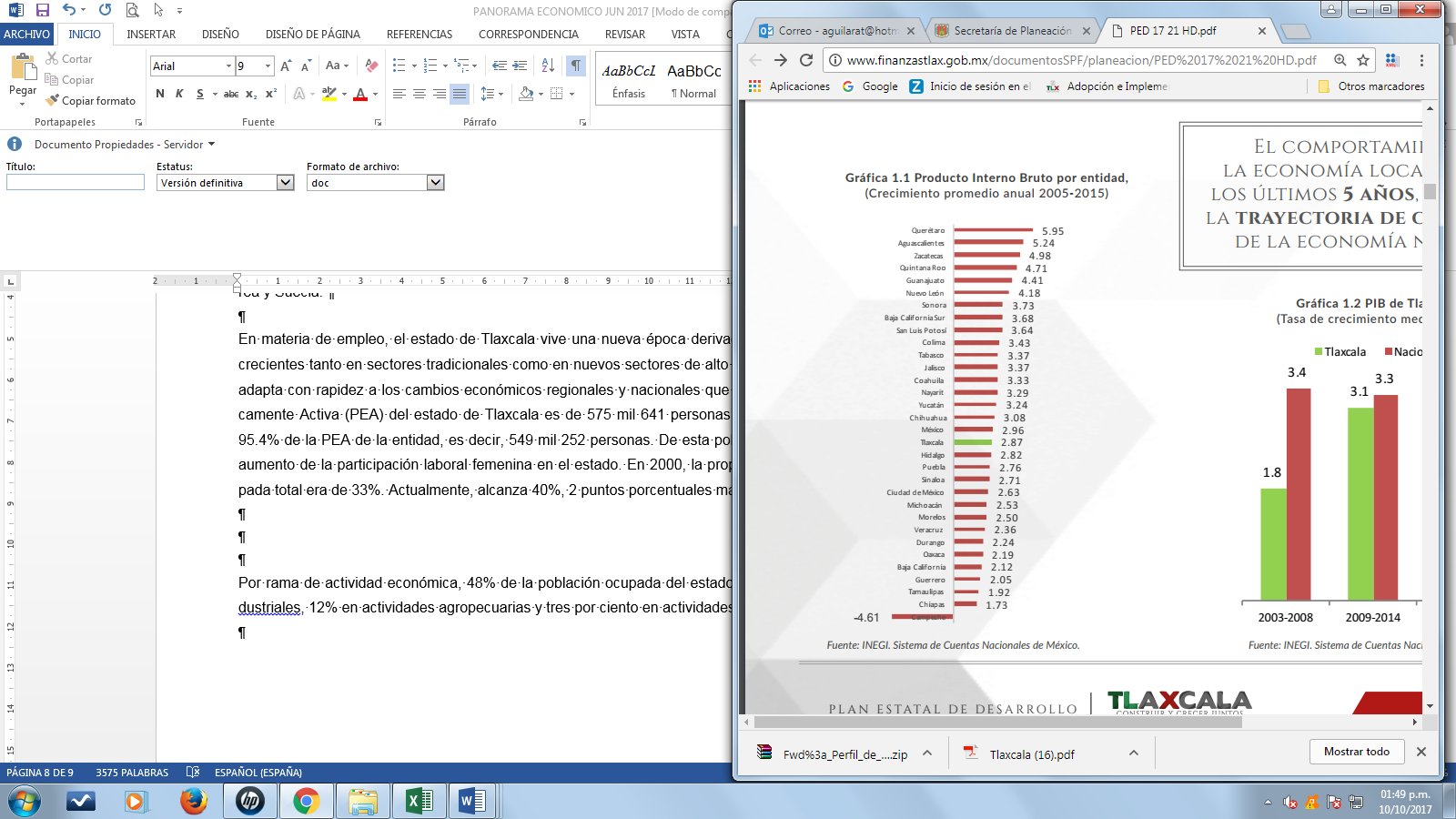 La estructura económica de Tlaxcala muestra que el sector terciario tiene mayor participación dentro del PIB estatal, concentrando 61.5% del producto total (ligeramente menor al promedio nacional de 63.8%). Le sigue en importancia, la participación del sector secundario en la economía de la entidad con 32.9% (similar al promedio nacional de 32.8%). Finalmente, la contribución del sector primario al producto interno local es de 3.8%, relativamente más alto al 3.3% registrado a nacionalmente. Por su contribución al PIB local, los sectores de mayor importancia en el estado son la industria manufacturera, que participa con 29.3% del producto, el sector inmobiliario (17.1%), el comercio (14%), los servicios de transporte (6.8%), la construcción (5.5%), las actividades de gobierno (5.2%) y los servicios educativos (5.1%). De acuerdo al Índice Trimestral de la Actividad Económica Estatal 2017.La participación de las industrias manufactureras locales tiene la contribución más alta en el PIB local, lo cual define el perfil productivo de la entidad. La manufactura es el sector económico más importante del estado de Tlaxcala. La inversión privada es un importante motor para el crecimiento económico, puede ser fuente de nuevos y mejores empleos, contribuye a la diversificación económica mediante la incorporación de nuevas tecnologías y puede contribuir a establecer vínculos económicos con otras regiones y países por medio del comercio internacional. En el periodo de 2011 al segundo trimestre de 2020, Tlaxcala ha recibido flujos de inversión acumulados por 1 mil 895.5 millones de dólares (mdd) equivalentes al 1% del total de flujos captados por el país de acuerdo a la Secretaría de Economía al Segundo Trimestre de 2020, la entidad pasó a ocupar la posición 28 como receptor de inversión externa en el país.En materia de empleo, el Estado de Tlaxcala vive una nueva época derivada de décadas de transformación económica que se refleja en empleos crecientes tanto en sectores tradicionales como en nuevos sectores de alto valor agregado e innovación. Así, el empleo en Tlaxcala evoluciona y se adapta con rapidez a los cambios económicos regionales y nacionales que vive nuestro país, derivados de la globalización. La Población Económicamente Activa (PEA) del estado de Tlaxcala al cuarto trimestre de 2020 es de 612 mil 523 personas y representa 1.1% del total nacional. La población ocupada representó 94% de la PEA de la entidad, es decir, 578 mil 431 personas. De esta población, 59.9 % son hombres y 40.1 % son mujeres. Un dato a destacar es el aumento de la participación laboral femenina en el estado. En 2001, la proporción de mujeres trabajadoras tlaxcaltecas dentro de la población ocupada total era de 33%. Actualmente, alcanza 41%; 2 puntos porcentuales mayor al promedio nacional. El Gobierno del Estado considera prioritaria la atención a los derechos de las niñas, niños y adolescentes, previniendo la acumulación de rezagos y la desigualdad, ampliando la atención dirigida a las niñas y niños de 0 a 5 años y adolescentes hasta los 18 años, a través de una estrategia de inclusión social.Al mes de marzo de 2021 la tasa de ocupación reflejó una participación del 1.1 % al total nacional, representando un incremento de 3,764 puestos de trabajo respecto a diciembre de 2020. Al mes de marzo de 2021, se tienen registrados 102,821 trabajadores asegurados en el IMSS, tal y como se muestra en los siguientes cuadros: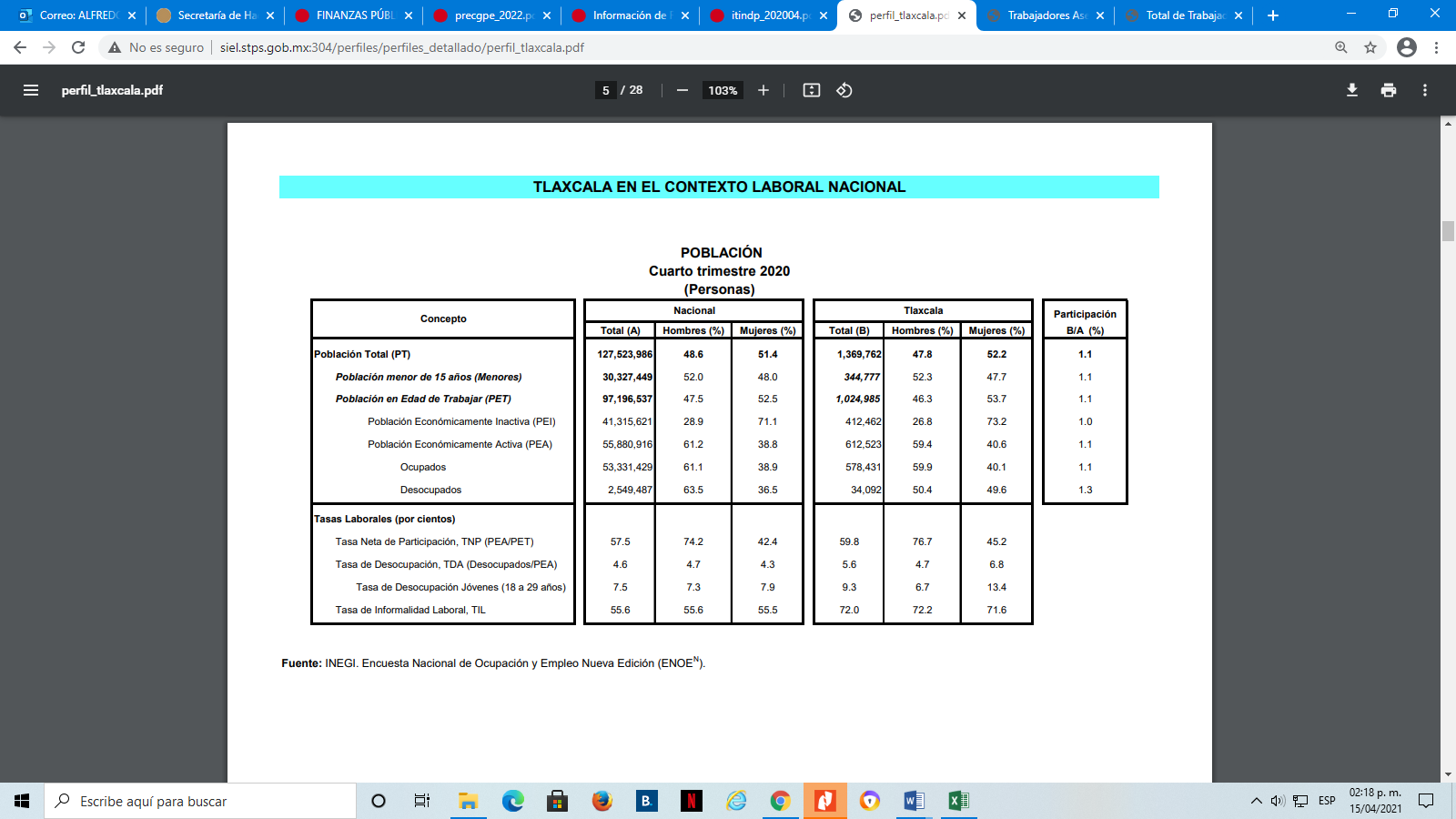 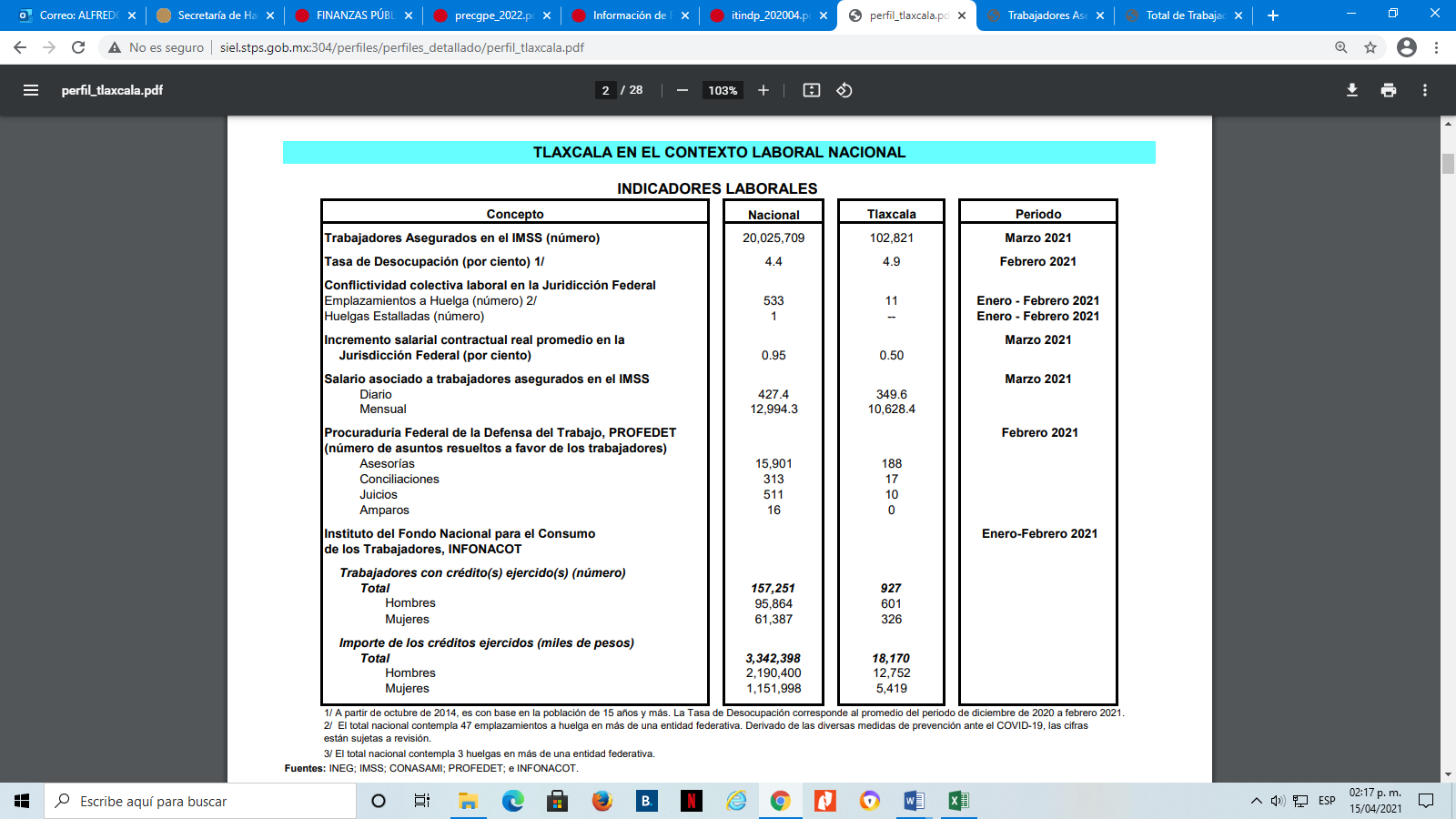 De acuerdo al Directorio Estadístico Nacional de Unidades Económicas, Tlaxcala cuenta con 82,542 Unidades Económicas, lo que representa el 1 % del total nacional. Al cuarto trimestre de 2020 la Población Económicamente Activa (PEA) ascendió a 612,523 personas, representando el 60 % de la población en edad de trabajar. Del Total de la PEA, el 94 % está ocupada y el 6 % se encuentra desocupada.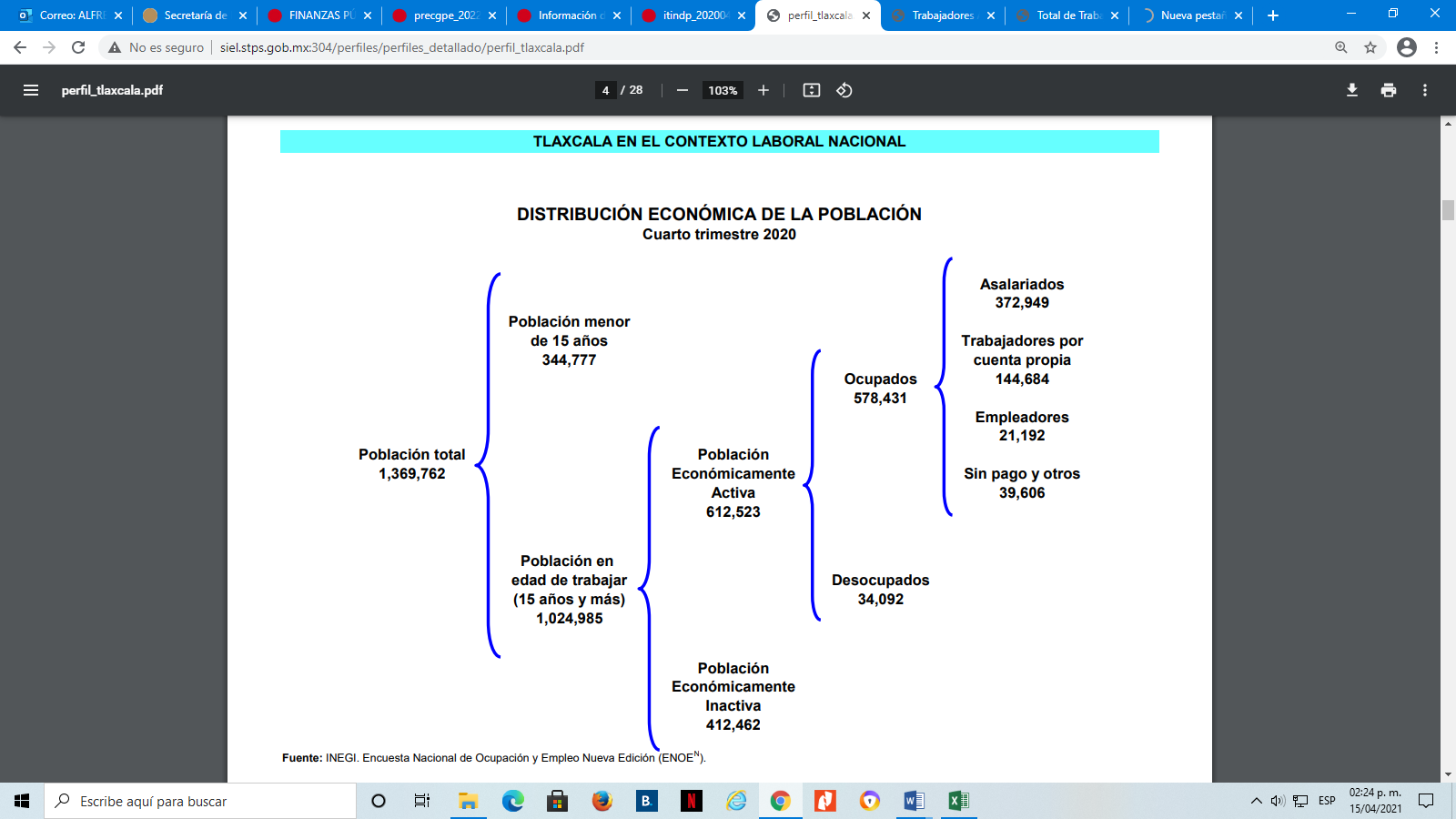 Con plena consciencia de la participación y necesidad de integración de nuestro Estado en el entorno global y atendiendo los compromisos internacionales que nuestro país ha adoptado en materia de desarrollo humano, cuidado del ambiente y responsabilidad con el planeta, que se ven reflejados inicialmente en los Objetivos del Milenio, y que actualmente se manifiestan en los Objetivos de Desarrollo Sostenible (ODS), suscritos por 193 países, con el apoyo de la Organización de las Naciones Unidas, hemos buscado insertar los productos tlaxcaltecas en los mercados nacional e internacional, dado que en el marco de una economía globalizada presenta mayores complejidades, por lo que es indispensable identificar las oportunidades y aprovecharlas con eficacia.Al mes de diciembre de 2020, la Inversión Extranjera Directa Acumulada del año 1999 al mes de diciembre de 2020 en el Estado de Tlaxcala fue de 3,608.6 millones de dólares lo que representó un aporte del 1% al total nacional, instalándose empresas de diversas nacionalidades en la Entidad.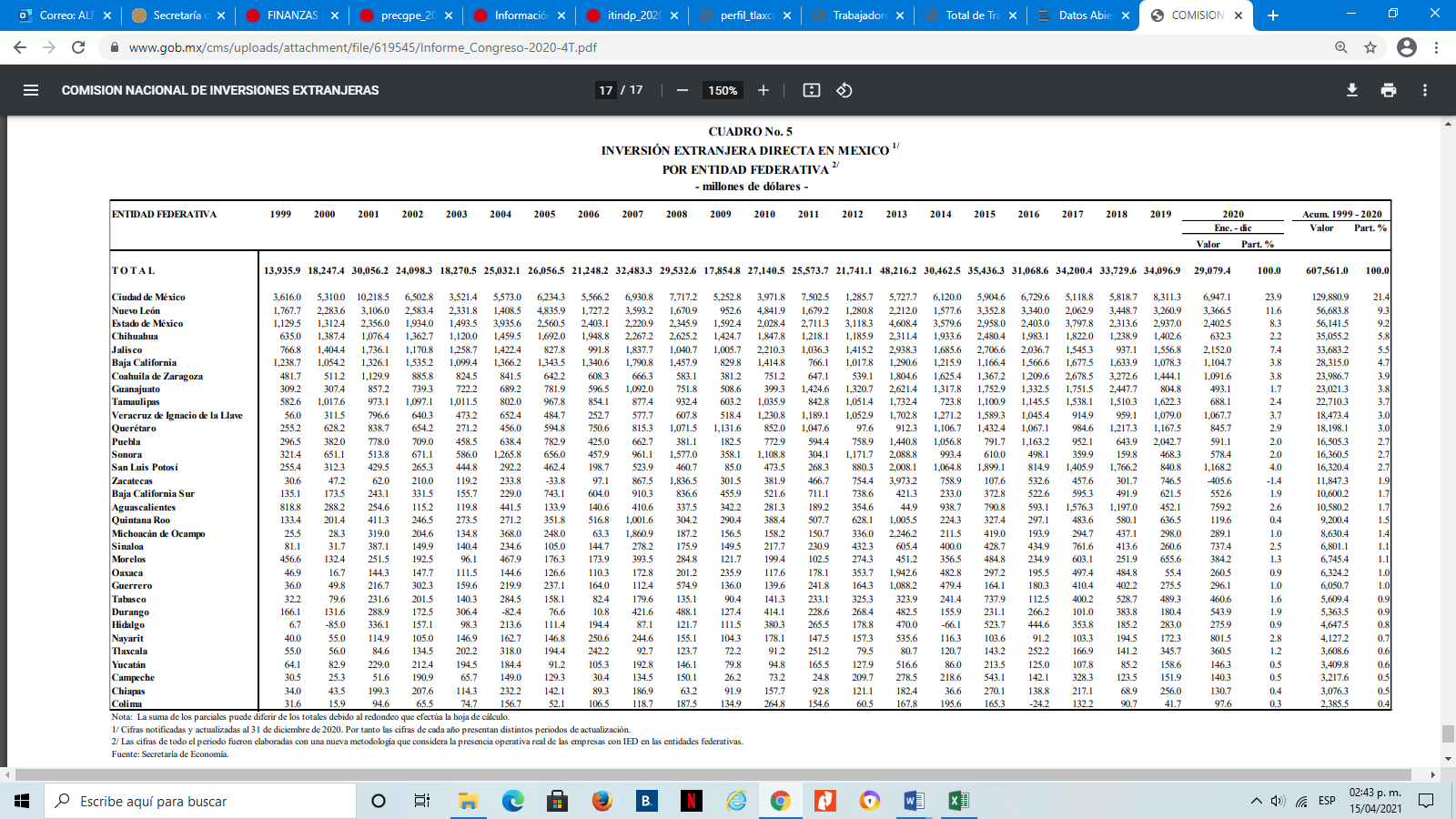 El sector turismo en Tlaxcala ha recuperado dinamismo en los últimos años; prueba de esta recuperación es el aumento en el número de turistas que han visitado Tlaxcala, al pasar de 267 mil 718 en 2011, a 456 mil 252 visitantes en 2016. El incremento en el número de turistas también se manifiesta en un crecimiento de la ocupación hotelera desde 2010, para ubicarse actualmente en 39%. El repunte del sector se muestra en el aumento de certificaciones turísticas, como Punto Limpio M y H. Sin embargo, el crecimiento reciente del sector aún está por debajo del potencial del estado. Por ejemplo, la ocupación hotelera todavía es menor al promedio nacional de 56% y al 47% obtenido por el estado en 2005. Además, la estadía de los turistas en Tlaxcala sigue siendo baja, 1.4 días, y se ha mantenido así desde 2008.En 2015, el 97% de los turistas fueron mexicanos y tres por ciento extranjeros. Desde 2008, esta proporción se ha mantenido estable. El incremento en el número de turistas también se manifiesta en un crecimiento de la ocupación hotelera desde 2010. Actualmente, la ocupación es de 39%, todavía por debajo del promedio nacional de 56%.Entre 2013 y 2016, 141 establecimientos obtuvieron la certificación de Punto Limpio. Por número de certificaciones obtenidas, Tlaxcala obtuvo el lugar 15 del país. Además, 92 establecimientos recibieron la certificación M3 y 59 el distintivo H4.En función de los factores antes mencionados, las perspectivas económicas locales se consideran favorables, lo cual redundará en mejores condiciones económicas para el Estado y los Municipios en los siguientes años. El poco dinamismo de la economía regional, restringe al Estado para incrementar significativamente su recaudación propia; de 2011 a 2021, los ingresos propios promediaron entre el 4 y 6 por ciento de los ingresos totales captados. Se han implementado algunas medidas que incentivaron el pago de impuestos para reducir el rezago fiscal, particularmente en materia de tenencia y derechos vehiculares.Los ingresos fiscales estatales, son fundamentales para el fortalecimiento y desarrollo económico de nuestro Estado. El utilizar las potestades tributarias que le son conferidas al Estado, maximizando su potencial recaudatorio, es la ruta que se debe seguir para generar más y mejores oportunidades de desarrollo, cuidando el equilibrio entre el ingreso y gasto, logrando con esto atender un mayor número de demandas de la sociedad tlaxcalteca.Autorización e HistoriaEl Estado de Tlaxcala es una de las 32 Entidades Federativas de México. Es el estado de menor extensión del país. Su territorio es mayor al del Distrito Federal, aunque éste no es un Estado. Tlaxcala es considerado como cuna de la nación; esto porque fue aquí en Tlaxcala desde donde empezó primero la conquista militar y posteriormente la conquista espiritual apoyados con las 400 familias que colonizaron el norte del país.La fundación de la ciudad obedeció a la necesidad de los españoles de consolidar su alianza con los cuatro señoríos, dándole unidad a los mismos, mediante la congregación de los principales y sus vasallos, pues de esta manera se introducían las instituciones religiosas, de gobierno y de organización social de los dominadores, para desplazar paulatinamente las correspondientes a los indígenas.La traza de la ciudad, en su concepto, estuvo muy bien repartida, habiendo dejado los espacios adecuados para plazas y calles "por gran nivel y geometría", en la que muchos tuvieron que ver los religiosos de la orden de San Francisco, siendo virrey de la Nueva España Antonio de Mendoza. La ciudad de Tlaxcala fue fundada en la primavera de 1522.En el año de 1535 Tlaxcala se convierte en la primera ciudad acreedora del escudo de armas por el rey Felipe II junto con el título de “Muy noble y muy leal ciudad de Tlaxcala”.El Estado de Tlaxcala es parte integrante de los Estados Unidos Mexicanos, es Libre y Soberano en lo concerniente a su régimen interior, para su organización política y administrativa se divide en 60 municipios, 8 Distritos Judiciales y 794 poblaciones.El estado se localiza en la parte centro-oriente del país. Limita en su mayor parte con Puebla al norte, este y sur, al oeste con el Estado de México y al noroeste con Hidalgo. La entidad se localiza en la región del Eje Neovolcánico, que atraviesa como un cinturón la parte central de México, de oriente a poniente hasta alcanzar el mar por ambos lados. En el paisaje se distinguen volcanes y sierras volcánicas de todos tipos y tamaños, llanos extensos que una vez fueron lagos acorralados entre montañas y bosques, pastizales y matorrales de clima templado que es el que goza Tlaxcala.El Estado de Tlaxcala, cuenta con una superficie de 3,991 kilómetros cuadrados, lo cual representa el 0,2 % del territorio nacional.Organización y Objeto SocialLa Constitución Política del Estado Libre y Soberano de Tlaxcala, establece que la forma de gobierno del estado es democrática, republicana, representativa, popular y participativa, siendo el objeto del poder público el integral y constante mejoramiento de la población del Estado, con base en el perfeccionamiento de la democracia política, económica y social. En el artículo 70 de la Constitución Local, se establecen las facultades y obligaciones del Gobernador del Estado; destacando las siguientes: Sancionar, promulgar, publicar y ejecutar las Leyes o Decretos que expida el Congreso, reglamentando y proveyendo en la esfera administrativa lo necesario a su exacta observancia; realizar observaciones a proyectos de Ley o Decretos en los términos que establece el artículo 49; enviar por escrito al Congreso del Estado, el informe sobre la situación que guarda la Administración Pública , en términos de lo establecido por el Artículo 44; presentar al Congreso en los primeros quince días del mes de noviembre de cada año los proyectos de Ley de Ingresos y Presupuesto de Egresos que hayan de regir en el año siguiente; rendir la cuenta pública al Congreso; enviar al Congreso dentro de los diez siguientes a aquel en que tome posesión de su cargo, las propuestas para integrar el Tribunal Superior de Justicia; pedir y dar informes al Congreso sobre cualquier ramo de la Administración y al Poder Judicial sobre el de Justicia; auxiliar a los Ayuntamientos en el ejercicio de sus funciones; nombrar y remover libremente al Secretario de Gobierno, Secretarios del Ejecutivo, Oficial Mayor de Gobierno, Procurador General de Justicia y a todos los demás servidores públicos del Estado; promover y fomentar por todos los medios posibles la Educación Pública en el Estado; velar por el libre ejercicio ciudadano del voto.El Gobierno del Estado, a través de la Secretaría de Planeación y Finanzas es la dependencia encargada de la administración de la Hacienda Pública; entre muchas de sus labores, se ocupa de la elaboración del proyecto anual de Ley de Ingresos; elabora el presupuesto anual de ingresos del Gobierno del Estado; elabora y propone al Ejecutivo los proyectos de Ley, reglamentos y demás disposiciones en materia fiscal; se ocupa de elaborar y pagar las nóminas de cada una de las dependencias del Poder Ejecutivo del Gobierno del Estado; practica revisiones y auditorías a los contribuyentes; impone sanciones por infracciones a los ordenamientos fiscales del Estado; respecto a los impuestos federales coordinados, recibe y exige las garantías del interés fiscal en cantidad suficiente; resuelve sobre la dispensa de garantías en los casos previstos por los convenios celebrados entre la federación y el Gobierno del Estado; y las demás que le señalen las leyes.Bases de Preparación de los Estados FinancierosLos estados financieros y demás información presupuestaria, programática y contable que emanen de las dependencias y entidades, a través de sus unidades administrativas, constituyen la base para la emisión de informes periódicos y para la formulación de la cuenta pública anual.Los estados financieros de la entidad son el Estado de Situación Financiera Consolidado, Estado de Resultados Consolidado, Estado de Cambios en la Situación Financiera Consolidado y el Estado de Modificación de la Hacienda Pública, de acuerdo a lo establecido en la Normatividad Contable y Financiera y al Código Financiero para el Estado de Tlaxcala y sus Municipios. Se incluye el Estado Analítico del Activo Consolidado y el Estado Analítico de la Deuda Pública, de acuerdo al requerimiento establecido en el Manual de Contabilidad Gubernamental del CONAC.Es responsabilidad de los Titulares de cada Unidad Administrativa o Equivalente, la confiabilidad de las cifras registradas en su contabilidad, de la representatividad de los registros contables presupuestales de todos los saldos que aparecen en las cuentas de balance y de resultados; los registros contables se llevan con base acumulativa y la contabilización del egreso es conforme a la fecha de realización, independientemente de su pago. El registro del ingreso se efectúa cuando existe jurídicamente el derecho de cobro. La información contable y financiera es el resultado acumulado de registros, procedimientos, criterios e informes formulados sobre la base de principios técnicos comunes, que captan, valúan, registran, clasifican, informan e interpretan las transacciones, transformaciones y eventos de la actividad económica que modifican la situación patrimonial del Gobierno del Estado y que proporcionan la información necesaria para la toma de decisiones.Los Estados Financieros consolidados, han sido elaborados con sustento a las disposiciones legales, normas contables y presupuestarias estatales, que cumplen en gran parte las reglas de presentación de las Normas de Información Financiera Mexicanas, con apego a los criterios de armonización que dicta la Ley General de Contabilidad Gubernamental y las Normas y Metodología para la Emisión de Información Financiera y Estructura de los Estados Financieros Básicos, emitido por el Consejo Nacional de Armonización Contable (CONAC).Políticas de Contabilidad SignificativasEl Sistema Armonizado de Contabilidad Gubernamental, regula las operaciones realizadas en cada uno de los centros contables de los entes del Ejecutivo, que conforman la administración pública gubernamental, con base en los Postulados Básicos de Contabilidad Gubernamental, normas, criterios, procedimientos, métodos, políticas contables específicas y sistemas, aplicadas para las transacciones y eventos cuantificables en términos económicos, con el objeto de generar información útil y confiable. Los registros de las operaciones están en apego a los Postulados Básicos de Contabilidad Gubernamental y a las normas y manuales vigentes; las dependencias y entidades de la Administración Pública Estatal como responsables de realizar sus registros contables producto de las operaciones que realizan, registran los gastos como tales en el momento en que se devenguen y los ingresos en el momento en que sean efectivamente percibidos o realizados.Los libros obligatorios de acuerdo a la Normatividad Contable, en donde deben registrar las operaciones que realizan los organismos públicos son: el Libro Diario y Libro Mayor, los cuales contienen y conservan información financiera, hechos y cifras expresados en unidades monetarias, para facilitar la toma de decisiones.El control interno comprende todos los métodos y procedimientos que en forma coordinada adoptan las dependencias y entidades para salvaguardar los activos, verificar la razonabilidad y confiabilidad de la información contable, y promover la eficiencia operacional y la adherencia a la normatividad vigente.La consolidación de información financiera, es el resultado en su conjunto de la agrupación de la información financiera que generan los organismos públicos y que se conforma por cada una de las cuentas de activo, pasivo, patrimonio, ingreso y gasto, en grupos homogéneos. Además, se implementan mecanismos de conciliación para identificar operaciones que inciden en dos o más dependencias, entidades o subsistemas, con la finalidad de eliminarlas para no reflejar registros compensados entre éstos conciliaciones y depuraciones periódicas de los inventarios para su publicación respectiva, así como la constante actualización del Sistema de Contabilidad Gubernamental, conforme a la emisión y publicación de Normas emitidas por el Consejo Nacional de Armonización Contable.Información sobre la Deuda y el Reporte Analítico de la DeudaEl Gobierno del Estado trabaja de manera coordinada con los diferentes ámbitos de gobierno, siendo destacable la participación activa de los Municipios del Estado en la vida económica y política, lo que ha propiciado la corresponsabilidad de los órdenes de gobierno, generando los consensos necesarios para la toma de decisiones que determinan las condiciones generales de la sociedad tlaxcalteca, alineado a la Política Pública 5. Gobierno Honesto, Eficiente y Transparente, Objetivo 5.3. Garantizar Finanzas Públicas Sanas mediante el Equilibrio entre Ingresos Fiscales y Gasto Público; Estrategia 5.3.1. Fortalecer los ingresos públicos estatales y municipales, Línea de Acción 5.3.1.8. Fortalecer la capacidad recaudatoria de los municipios.En materia de deuda pública, esta administración ha mantenido la política de no acceder a esquemas de financiamiento, con la finalidad de mantener sanas las finanzas estatales, más sin embargo se prevén acciones que permitan mejorar la capacidad crediticia de la Entidad, alineado a la Política Pública 5. Gobierno Honesto, Eficiente y Transparente, Objetivo 5.3. Garantizar Finanzas Públicas Sanas mediante el Equilibrio entre Ingresos Fiscales y Gasto Público; Estrategia 5.3.3. Mantener la disciplina de las finanzas públicas del estado en materia de endeudamiento y promover el financiamiento de proyectos estatales y municipales; Línea de Acción 5.3.3.3. Regular la operación de asociaciones público-privadas en el estado para generar mecanismos adicionales de financiamiento de proyectos y la operación de servicios públicos estatales y municipales.CONCEPTOIMPORTEPORCENTAJEFONDO DE APORTACIONES PARA LA NOMINA EDUCATIVA676,814,98233.9FONDO PARA LOS SERVICIOS DE SALUD519,269,76626.0FAIS (INFRAESTRUCTURA SOCIAL ESTATAL)32,573,1811.6FAIS (INFRAESTRUCTURA SOCIAL MUNICIPAL)236,141,24411.8FORTAMUN226,712,16911.3FAM79,198,3804.0FAETA (EDUCACION TECNOLOGICA)12,436,7380.6FAETA (EDUCACION DE ADULTOS ITEA)13,357,9640.7FONDO PARA LA SEGURIDAD PUBLICA48,993,4772.5FONDO PARA EL FORTALECIMIENTO DE ENTIDADES FEDERATIVAS152,618,2777.6TOTAL   1,998,116,178.00 100.0